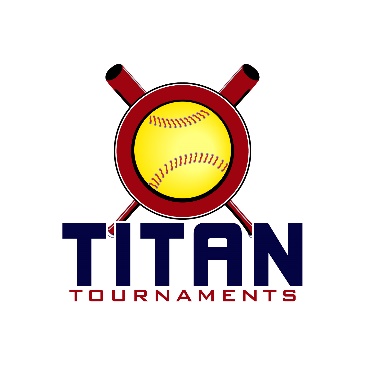           Thanks for playing ball with Titan!	
Park Address: Rose Lane Park – 199 Hayley Drive, Toccoa, GA (8U, 10U, 12U)Director: Kevin 404-993-929110U & 12U Format: 3 seeding games + double elimination bracket play
8U Format: 2 seeding games + double elimination bracket playRoster and Waiver Forms must be submitted to the onsite director upon arrival and birth certificates must be available on site.10U & 12U Entry Fee - $495/ Admission $7 per spectator per day8U Entry Fee - $355/ Admission $7 per spectator (Saturday Only)Sanction - $35 if unpaid in 2022Please check out the How much does my team owe document.Run rule is 15 after 2, 12 after 3, 10 after 4, 8 after 5.
10U Games are 7 innings if time permits.
8U Games are 6 innings if time permits.Pitching rule overview – 1. The pitcher’s pivot foot shall maintain contact with the pitcher’s plate until the forward step. Note: a pitcher may take a step back with the non-pivot foot from the plate prior, during, or after the hands are brought together. 
2. Illegal Pitch – Is a ball on the batter. Note: Runners will not be advanced one base without liability to be put out.The on deck circle is on your dugout side. If you are uncomfortable with your player being that close to the batter, you may have them warm up further down the dugout, but they must remain on your dugout side.
Headfirst slides are allowed, faking a bunt and pulling back to swing is allowed.Runners must make an attempt to avoid contact, but do not have to slide.
Warm Up Pitches – 5 pitches between innings or 1 minute, whichever comes first.Coaches – one defensive coach is allowed to sit on a bucket or stand directly outside of the dugout for the purpose of calling pitches. Two offensive coaches are allowed, one at third base, one at first base.
Offensive: One offensive timeout is allowed per inning.
Defensive: Three defensive timeouts are allowed during a seven inning game. On the fourth and each additional defensive timeout, the pitcher must be removed from the pitching position for the duration of the game. In the event of extra innings, one defensive timeout per inning is allowed.
An ejection will result in removal from the current game, and an additional one game suspension. Flagrant violations are subject to further suspension at the discretion of the onsite director.8U Games are 60 minutes finish the inning
*Please be prepared to play at least 15 minutes prior to your team’s scheduled start times*10U Seeding Games are 70 minutes finish the inning*Please be prepared to play at least 15 minutes prior to your team’s scheduled start times*
*The team that drew 4 seeding games will have their worst game thrown out, except for H2H if it applies**Please be prepared to play at least 15 minutes prior to your team’s scheduled start times*10U Gold Bracket – 75 minute games*Please be prepared to play at least 15 minutes prior to your team’s scheduled start times*10U Silver Bracket – 75 minute games12U Seeding Games are 70 minutes finish the inning*Please be prepared to play at least 15 minutes prior to your team’s scheduled start times*
*The team that drew 4 seeding games will have their worst game thrown out, except for H2H if it applies**Please be prepared to play at least 15 minutes prior to your team’s scheduled start times*12U Gold Bracket – 75 minute games*Please be prepared to play at least 15 minutes prior to your team’s scheduled start times*12U Silver Bracket – 75 minute games*Please be prepared to play at least 15 minutes prior to your team’s scheduled start times*12U Bronze Bracket – 75 minute gamesThanks for playing ball with Titan!
Park Address: Sawnee Mountain Park – 3995 Watson Rd, Cumming, GA - 14UFields 2, 4, 5, 6 – (4 thru 6 are together), (1 thru 3 are together – 1 & 3 Not. Avail.)Directors Saturday: Matt 7:45am until 9:00am, Joe 9:00am until close 678-467-4979Director Sunday: David 601-573-3669 – 8:45am park opens SundayFormat: 3 seeding games + double elimination bracket playRoster and Waiver Forms must be submitted to the onsite director upon arrival and birth certificates must be available on site in each head coach’s folder.Entry Fee - $495/ Team Gate Fee - $250
Sanction $35 if unpaid in 2022Please check out the How much does my team owe document.Run rule is 12 after 3, 10 after 4, 8 after 5. Games are 7 innings if time permits.Pitching rule highlights – 1. The pitcher’s pivot foot shall maintain contact with the pitcher’s plate until the forward step. Note: a pitcher may now take a step back with the non-pivot foot from the plate prior, during, or after the hands are brought together. 
2. Illegal Pitch – Is a ball on the batter. Note: Runners will no longer be advanced one base without liability to be put out.The on deck circle is on your dugout side. If you are uncomfortable with your player being that close to the batter, you may have them warm up further down the dugout, but they must remain on your dugout side.
Headfirst slides are allowed, faking a bunt and pulling back to swing is allowed.Runners must make an attempt to avoid contact, but do not have to slide.
Warm Up Pitches – 5 pitches between innings or 1 minute, whichever comes first.Coaches – one defensive coach is allowed to sit on a bucket or stand directly outside of the dugout for the purpose of calling pitches. Two offensive coaches are allowed, one at third base, one at first base.
Offensive: One offensive timeout is allowed per inning.
Defensive: Three defensive timeouts are allowed during a seven inning game. On the fourth and each additional defensive timeout, the pitcher must be removed from the pitching position for the duration of the game. In the event of extra innings, one defensive timeout per inning is allowed.
An ejection will result in removal from the current game, and an additional one game suspension. Flagrant violations are subject to further suspension at the discretion of the onsite director.*Please be prepared to play at least 15 minutes prior to your team’s scheduled start times**Some Teams Begin Bracket Play Saturday**We do not have access to scoreboards*
*Dirty South drew 4 seeding games, their worst game will be thrown out, except H2H if it applies**Please be prepared to play at least 15 minutes prior to your team’s scheduled start times*14U Gold Bracket – 75 minute games
*We do not have access to scoreboards**Please be prepared to play at least 15 minutes prior to your team’s scheduled start times*14U Silver Bracket – 75 minute games – We do not have access to scoreboards*Please be prepared to play at least 15 minutes prior to your team’s scheduled start times*14U – C/R Bracket – 75 minute games – We do not have access to scoreboardsTimeFieldGroupTeamScoreTeam11:208SeedingGA Threat9-12DTS Diamonds12:308SeedingGA Threat4-16Dirty South Outlaws1:408SeedingDTS Diamonds13-3Dirty South Outlaws2:508BracketGame 12 Seed
DSO16-153 Seed
GA Threat4:008BracketGame 2Winner of Game 1
DSO6-161 Seed
DTS Diamonds5:108Bracket Game 3Loser of Game 1
GA Threat1-13Loser of Game 2
DSO6:208Bracket
Game 4Winner of Game 2
DTS Diamonds13-1Winner of Game 3
DSO“7:30”8Bracket“IF” GameWinner of Game 4N/ALoser of Game 4 (if it’s their 1st bracket loss)TimeFieldGroupTeamScoreTeam8:308TitanDirty South1-6EC Bullets Perry9:558SpartanDiamond Dawgs10-1Raptors8:303TitanHome Plate Prime6-4Lady South8:304TitanInferno7-8Platinum Elite9:552SpartanExpress8-4GA Classics9:553TitanHome Plate Prime9-11Platinum Elite9:554TitanInferno9-8Lady South11:203SpartanExpress13-5Raptors11:204SpartanDiamond Dawgs20-5Grayson Select12:453TitanDirty South7-10Lady South12:454TitanEC Bullets Perry16-2Platinum Elite2:103SpartanExpress18-0Grayson Select2:104SpartanRaptors2-13GA Classics3:353TitanHome Plate Prime0-12EC Bullets Perry3:354TitanInferno3-6Dirty South5:003SpartanDiamond Dawgs5-12GA Classics5:004SpartanRaptors12-2Grayson SelectTimeFieldGroupTeamScoreTeam8:30 Sun.3Game 1Spartan 2 Seed
GA Classics4-6Titan 3 Seed
Dirty South8:30 Sun.4Game 2Titan 2 Seed
Platinum Elite13-14Spartan 3 Seed
Diamond Dawgs10:003Game 3Winner of Game 1
Dirty South0-15Titan 1 Seed
EC Bullets Perry10:004Game 4Winner of Game 2
Diamond Dawgs7-4Spartan 1 Seed
Express11:304Game 5Loser of Game 2
Platinum Elite2-8Loser of Game 3
Dirty South1:004Game 6Loser of Game 1
GA Classics7-8Loser of Game 4
Express2:304Game 7Winner of Game 3
EC Bullets Perry10-3Winner of Game 4
Diamond Dawgs4:004Game 8Winner of Game 5
Dirty South4-6Winner of Game 6
Express5:304Game 9Loser of Game 7
Diamond Dawgs7-8Winner of Game 8
Express7:004Game 10Winner of Game 7
EC Bullets Perry6-3Winner of Game 9
Express“8:30”4Game 11Winner of Game 10N/ALoser of Game 10 (if it’s their 1st bracket loss)TimeFieldGroupTeamScoreTeam8:30 Sun.8Game 1Spartan 5 Seed
Grayson Select4-17Titan 6 Seed
Home Plate Prime10:008Game 2Spartan 4 Seed
Raptors5-4Titan 5 Seed
Inferno11:308Game 3Winner of Game 1
Home Plate Prime0-7Titan 4 Seed
Lady South1:008Game 4Loser of Game 1
Grayson Select3-10Loser of Game 2
Inferno2:308Game 5Winner of Game 2
Raptors8-7Winner of Game 3
Lady South4:008Game 6Loser of Game 3
Home Plate Prime5-7Winner of Game 4
Inferno5:308Game 7Loser of Game 5
Lady South10-4Winner of Game 6
Inferno7:008Game 8Winner of Game 5
Raptors3-8Winner of Game 7
Lady South“8:30”8Game 9Winner of Game 8
Lady South1-2Loser of Game 8 (if it’s their 1st bracket loss)
RaptorsTimeFieldGroupTeamScoreTeam8:301SpartanAmbush Waugh6-1Home Plate Stars9:551SpartanAmbush Waugh7-8Shock Oconee11201SpartanHome Plate Stars5-13AP Rose11:202SpartanGA Classics 12U0-8Shock Oconee12:451SpartanWalton Scrappers 20113-16AP Rose12:452SpartanGA Classics 12U15-0Home Plate Stars2:101SpartanWalton Scrappers 20111-5Ambush Waugh2:102SpartanAP Rose7-11Shock Oconee3:351SpartanWalton Scrappers 20110-4GA Classics 12U3:352TitanATL Flames Rosenkoff7-7Dirty South5:001TitanBuford Elite – King2-17AP – Maijala5:002TitanGAP 20101-3Lady Dukes Ellington6:251TitanATL Flames Rosenkoff4-10AP – Maijala6:252TitanGAP 201018-1Dirty South6:253TitanBuford Elite – King6-10Lady Dukes Ellington7:501TitanDirty South1-17AP – Maijala7:502TitanGAP 201015-0Buford Elite - King7:503TitanATL Flames Rosenkoff2-13Lady Dukes EllingtonTimeFieldGroupTeamScoreTeam11:30 Sun.3Game 1Titan 1 Seed
AP Maijala5-4Spartan 2 Seed
GA Classics1:003Game 2Spartan 1 Seed
Shock Oconee8-7Titan 2 Seed
Lady Dukes Ellington2:303Game 3Winner of Game 1
AP Maijala
1-5Winner of Game 2
Shock Oconee
4:003Game 4Loser of Game 1
GA Classics
12-11Loser of Game 2
Lady Dukes
5:303Game 5Winner of Game 4
GA Classics3-7Loser of Game 3
Lady Dukes
7:003Game 6Winner of Game 3
Shock Oconee
8-7Winner of Game 5
 AP Maijala
“8:30”3“IF” Game ShootoutWinner of Game 6N/ALoser of Game 6 (if it’s their 1st bracket loss)TimeFieldGroupTeamScoreTeam10:00 Sun.2Game 1Titan 3 Seed
GAP 201011-4Spartan 4 Seed
AP Rose11:302Game 2Spartan 3 Seed
Ambush Waugh6-11Titan 4 Seed
ATL Flames1:002Game 3Winner of Game 1
GAP 201015-0Winner of Game 2
ATL Flames2:302Game 4Loser of Game 1
AP Rose10-1Loser of Game 2
Ambush Waugh4:002Game 5Winner of Game 4
AP Rose6-3Loser of Game 3
ATL Flames5:302Game 6Winner of Game 3
GAP 201011-1Winner of Game 5
AP Rose“7:00”2“IF Game ShootoutWinner of Game 6N/ALoser of Game 6 (if it’s their 1st bracket loss)TimeFieldGroupTeamScoreTeam10:00 Sun.1Game 1Titan 5 Seed
Dirty South7-11Spartan 6 Seed
Home Plate Stars11:301Game 2Spartan 5 Seed
Walton Scrappers9-7Titan 6 Seed
Buford Elite - King1:001Game 3Winner of Game 1
Home Plate Stars3-11Winner of Game 2
Walton Scrappers2:301Game 4Loser of Game 1
Dirty South2-10Loser of Game 2
Buford Elite4:001Game 5Winner of Game 4
Buford Elite2-9Loser of Game 3
Home Plate Stars5:301Game 6Winner of Game 3
Walton Scrappers8-7Winner of Game 5
Home Plate Stars“7:00”1“IF Game ShootoutWinner of Game 6N/ALoser of Game 6 (if it’s their 1st bracket loss)TimeFieldGroupTeamScoreTeamSeeding – 70 minute gamesSeeding – 70 minute gamesSeeding – 70 minute gamesSeeding – 70 minute gamesSeeding – 70 minute gamesSeeding – 70 minute games9:004BGA Diamonds0-16SS Elite9:005BNorth GA Freedom4-9GA Thunderbolts9:006BPurple Flying Dachsunds8-0North GA Force10:254BGA Diamonds1-13Swarm10:255BNorth GA Freedom5-2Phoenix Fire10:256BLady Panthers 083-3Bownet11:504BSS Elite7-12Swarm11:505BGA Thunderbolts13-3Phoenix Fire11:506BPurple Flying Dachsunds14-0Bownet1:154BSS Elite12-0Phoenix Fire1:155BGA Thunderbolts9-4Lady Panthers 081:156BNorth GA Freedom8-1North GA Force2:404BSwarm7-0Purple Flying Dachsunds2:405BGA Diamonds8-9Lady Panthers 082:406BBownet7-8North GA Force9:002C/RLady Prime0-9Team Fury10:252C/RDirty South0-11West Cobb Extreme11:502C/RGU Elite5-5Team Fury1:152C/RLady Prime1-16Dirty South2:402C/RGU Elite2-2West Cobb Extreme4:052C/RTeam Fury17-0Dirty South5:302C/RLady Prime6-10West Cobb Extreme6:552C/RGU Elite3-1Dirty SouthTimeFieldGroupTeamScoreTeam4:05 Sat.4Game 14 Seed
SS Elite6-85 Seed
NG Freedom5:35 Sat.5Game 22 Seed
Thunderbolts5-93 Seed
Dachsunds5:35 Sat.4Game 3Winner of Game 1
SS Elite5-61 Seed
Swarm10:00 Sun.5Game 4Loser of Game 1
NG Freedom3-6Loser of Game 2
Thunderbolts11:305Game 5Winner of Game 2
Dachsunds7-4Winner of Game 3
Swarm1:005Game 6Loser of Game 3
NG Freedom5-3Winner of Game 4
Thunderbolts2:305Game 7Loser of Game 5
Swarm8-7Winner of Game 6
NG Freedom4:005Game 8Winner of Game 5
Dachsunds3-2Winner of Game 7
Swarm“5:30”5“IF” Game ShootoutWinner of Game 8N/ALoser of Game 8 (if it’s their 1st bracket loss)TimeFieldGroupTeamScoreTeam4:05 Sat.6Game 19 Seed
Phoenix Fire12-2210 Seed
GA Diamonds4:05 Sat.5Game 27 Seed
N GA Force2-128 Seed
Bownet5:35 Sat.6Game 3Winner of Game 1
GA Diamonds4-96 Seed
Lady Panthers10:00 Sun.6Game 4Loser of Game 1
Phoenix Fire0-7Loser of Game 2
N GA Force11:306Game 5Winner of Game 2
Bownet13-2Winner of Game 3
Lady Panthers1:006Game 6Loser of Game 3
GA Diamonds4-15Winner of Game 4
North GA Force2:306Game 7Loser of Game 5
Lady Panthers8-4Winner of Game 6
North GA Force4:006Game 8Winner of Game 5
Bownet8-2Winner of Game 7
Lady Panthers“5:30”6“IF” Game ShootoutWinner of Game 8N/ALoser of Game 8 (if it’s their 1st bracket loss)TimeFieldGroupTeamScoreTeam10:00 Sun.2Game 14 Seed
Dirty South6-55 Seed
Lady Prime10:00 Sun.4Game 22 Seed
W. Cobb Extreme7-63 Seed
GU Elite11:302Game 3Winner of Game 1
DSO1-61 Seed
Team Fury11:304Game 4Loser of Game 1
Prime3-15Loser of Game 2
GU Elite1:002Game 5Winner of Game 2
WC Extreme7-4Winner of Game 3
Fury1:004Game 6Loser of Game 3
DSO3-6Winner of Game 4
GU Elite2:304Game 7Loser of Game 5
Team Fury7-2Winner of Game 6
GU Elite4:004Game 8Winner of Game 5
WC Extreme5-17Winner of Game 7
Team Fury“5:30”4“IF” Game ShootoutWinner of Game 8
Team Fury3-8Loser of Game 8 (if it’s their 1st bracket loss)
WC Extreme